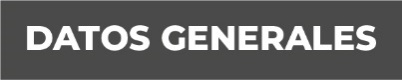 Nombre: Hilda Odilia Hernández Sánchez.Grado de Escolaridad Pasante de la Licenciatura en Derecho.Cédula Profesional (Licenciatura) En trámite cedula profesionalTeléfono de Oficina 228-134-33-89. Correo Electrónico Formación Académica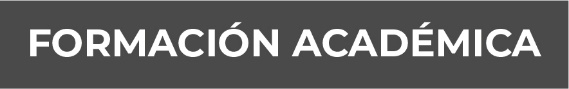 1977-1982Estudios de Primaria de las Américas, ciudad de México.1983-1986Estudios Secundaria Ricardo Flores Magón, en Manzanillo Col.1986-1989Bachillerato Justo Sierra.2009-2013Universidad Calmecac, Licenciatura en DerechoTrayectoria Profesional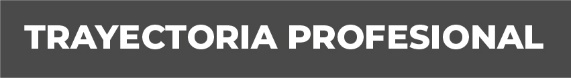 2007 – 2010Asistente de Magistrado.2010 – 2012Auxiliar Administrativo.2012 – A la Fecha Enlace Administrativo. Conocimiento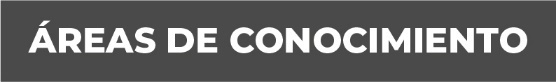 Administrativas Relaciones Públicas.Manejo de Recursos Materiales.Solicitud y comprobación de Viáticos.Solicitud y comprobación de combustible.Recursos Humanos.Trámite para servicios correctivos y preventivos del parque vehicular Elaboración de la estructura y proyecto de inversión del FASP.Tramitación de todo lo necesario para que los inmuebles que albergan las Sedes este en óptimas condiciones.